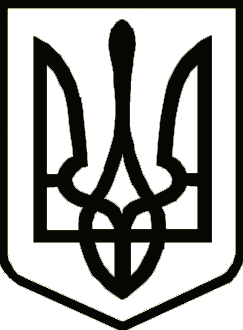 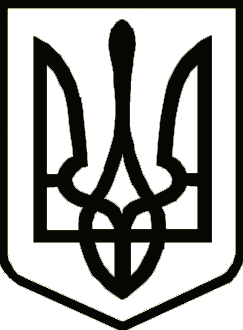 Україна  НОСІВСЬКА  МІСЬКА РАДА
ЧЕРНІГІВСЬКА  ОБЛАСТЬ                         ВИКОНАВЧИЙ КОМІТЕТ          ПРОЄКТР І Ш Е Н Н Я                                              від  травня 2022 року             Носівка                                           № Про коригування  тарифів на послуги з  перевезення пасажирів на міських автобусних маршрутах загального користування у звичайному режимі               Відповідно до статей 28, 53, 59, 73 Закону України «Про місцеве самоврядування в Україні», Закону України «Про засади державної регуляторної політики у сфері господарської діяльності», статті 7 Закону України «Про автомобільний транспорт», Методики розрахунку тарифів на послуги пасажирського автомобільного транспорту, затвердженої наказом Міністерства транспорту та зв’язку України від 17.11.2009 року №1175, з метою забезпечення необхідного рівня та якості послуг з перевезення пасажирів автомобільним транспортом на міських автобусних маршрутах загального користування, розглянувши звернення перевізника ПП «УНІВЕРСАЛ-ТРАНС»  №341 від 10.05.2022 року, у відповідності до наданих перевізником розрахунків по кожному маршруту окремо, виконавчий комітет міської ради в и р і ш и в: Внести зміни до рішення виконавчого комітету від 16.11.2021 року  №424  «Про встановлення тарифів на послуги з перевезення пасажирів на міських автобусних маршрутах загального користування у звичайному режимі»,  виклавши пункт 1 даного рішення в новій редакції, а саме:«Встановити   тарифи на послуги з перевезення пасажирів на міських автобусних маршрутах загального користування у звичайному режимі, які надають автоперевізники:1.1. На маршрутах, що обслуговує приватне підприємство «УНІВЕРСАЛ-ТРАНС» розрахункові тарифи на послуги з перевезення на одну особу         маршрут №1  - 19,50 грн.;             маршрут №2  - 20,70 грн.;            маршрут №2А - 25,00 грн.;           маршрут №3 - 23,10 грн..   1.2. Відповідно до рішення виконавчого комітету від 16.11.2021 року  №424  «Про встановлення тарифів на послуги з перевезення пасажирів на міських автобусних маршрутах загального користування у звичайному режимі» залишити тариф на послуги з перевезення пасажирів  по маршруту №4, що обслуговує ФОП Оксимець О.В. - 10,00 грн. на одну особу  . 1.3. Перевезення дітей шкільного віку здійснювати по  тарифу – 2,00  грн.   за одну особу під час навчально-виховного процесу.2. Оприлюднити рішення  на офіційному веб-сайті  міської ради та в газеті «Носівські вісті».3. Дане рішення набуває чинності з моменту його оприлюднення.4. Контроль за виконанням рішення покласти на першого заступника міського голови О.Яловського.Міський голова                                                 Володимир ІГНАТЧЕНКО